«ΕΝΕΡΓΕΙΑ»Τι είναι η ενέργεια;Ενέργεια: εν + έργο = έργο μέσα σε κάτι…Είναι δύσκολο να δώσει κανείς έναν ορισμό για το τι είναι ενέργεια. Θα μπορούσαμε να πούμε ότι ένα σώμα έχει ενέργεια όταν μπορεί να προκαλέσει στον εαυτό του ή στο περιβάλλον μια μεταβολή.Η ενέργεια είναι απαραίτητη για όλες τις μεταβολές στη φύση. Τίποτε δεν γίνεται χωρίς αυτήν.Δεν μπορούμε πάντοτε να την παρατηρήσουμε,  αλλά αισθανόμαστε την επίδρασή της σε εμάς και γενικότερα στον κόσμο μας.Για παράδειγμα: Ο άνθρωπος, όπως και όλοι οι ζωντανοί οργανισμοί για να ζήσουν χρειάζονται ενέργεια. Για να κινηθεί ένα αυτοκίνητο χρειάζεται ενέργεια. Για  να μαγειρέψουμε χρειαζόμαστε ενέργεια.Χαρακτηριστικά της ενέργειας:α) ούτε δημιουργείται, ούτε χάνεταιβ) έχει διάφορες μορφέςγ) μπορεί να μετατραπεί από μια μορφή σε μια άλληδ) μεταφέρεται από ένα σώμα σε ένα άλλοε) αποθηκεύεταιΜορφές ενέργειας:Ανάλογα με την προέλευσή της και τον τρόπο που τη χρησιμοποιούμε ονομάζουμε την ενέργεια:κινητική, δυναμική, ηλεκτρική, χημική, πυρηνική, θερμική ή θερμότητα , φωτεινή , ηχητική.ΑΡΧΗ ΔΙΑΤΗΡΗΣΗΣ ΤΗΣ ΕΝΕΡΓΕΙΑΣ: 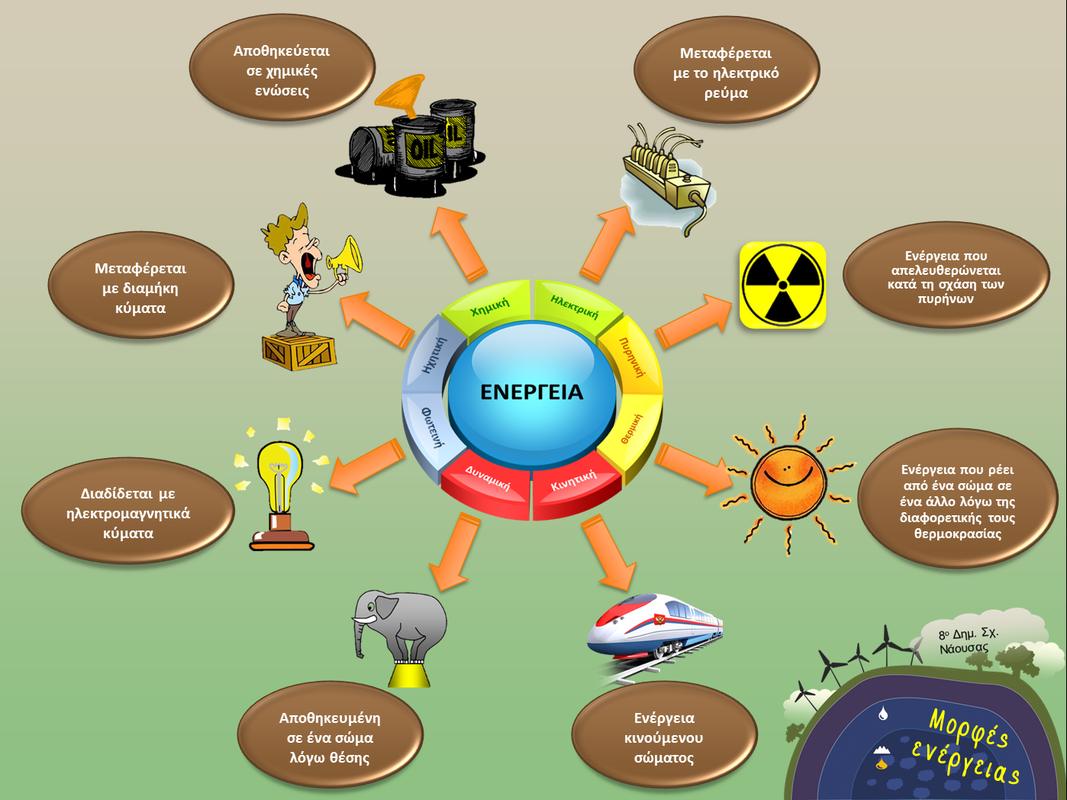 Η συνολική ενέργεια διατηρείται. Ούτε δημιουργείται ούτε χάνεται, μετατρέπεται όμως διαρκώς από μία μορφή σε μία άλλη.